דין הספד ותענית בימים שלפני הימים הטובים ולאחריהםכָּל הַכָּתוּב בִּמְגִלַּת תַּעְנִית "דְּלָא לְמִסְפַּד",
לְפָנָיו אָסוּר, לְאַחֲרָיו מֻתָּר.
רַבִּי יוֹסֵי אוֹמֵר: לְפָנָיו וּלְאַחֲרָיו אָסוּר.
"דְּלָא לְהִתְעַנָּאָה בְּהוֹן,"
לְפָנָיו וּלְאַחֲרָיו מֻתָּר.רַבִּי יוֹסֵי אוֹמֵר: לְפָנָיו אָסוּר, לְאַחֲרָיו מֻתָּר.משימה 1סמנו את המשפט הנכון:במגילת תענית מוזכרים ימים טובים לעם ישראל שבהם מותר / אסור להתענות ובחלקם גם אסור להספיד / להתחתן.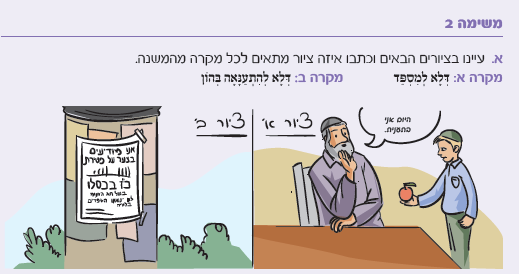 משימה 3 השלימו את הדינים החסרים בטבלה.משימה 4מלבד האיסור להספיד במועד עצמו, הוסיפו איסור להספיד גם בימים סמוכים לו.סמנו את המשפט הנכון. חכמים אוסרים להספיד רק ביום שאחרי המועד, רבי יוסי אוסר להספיד גם ביום שלפני המועד וגם ביום שאחריו.חכמים אוסרים להספיד ביום שלפני המועד ולא ביום שאחריו, רבי יוסי אוסר להספיד גם ביום שאחריו.חכמים אוסרים להספיד גם ביום שלפני המועד וגם ביום שאחריו, רבי יוסי אוסר להספיד רק ביום שלפני המועד.משימה 5חכמים ורבי יוסי חולקים האם מתענים או לא. על איזה יום הם חלקו?_______________________________________________________________משימה 6העתיקו מהמשנה את המילים שמהם לומדים שאסור להספיד במועדים._______________________________________________________________מצאו את המילה המסתתרת מאחורי המילה המבולבלת ולאחר מכן מתחו קו בין המילה ובין פירושה.אמירת דברי שבח על הנפטר                                                         מי ים מי טוב צום                                                                                                מיו נפיל מה יו בטובהם לא מספידים ולא מתענים                                                     וים לארח הם וי בטורבי יוסי וחכמים מסכימים שביום זה לא מספידים                    תת יען רבי יוסי וחכמים מסכימים שביום זה מותר להתענות                 הד סף 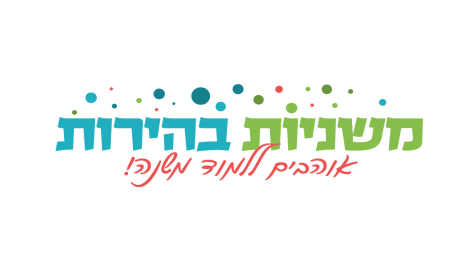 יום שלא סופדים בויום שלא סופדים בויום שלא מתענים בויום שלא מתענים בותנא קמארבי יוסיתנא קמארבי יוסילפניואסוראסורלאחריו